The Three farmers descriptions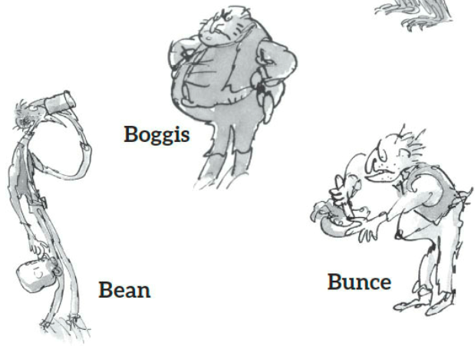 Which word would go with which farmer? One word from each group goes with each farmer. Look at the pictures above. You can also listen to the first two slides of the story again.Looking at the pictures if you can find any other words to describe the farmers add them too.Group 1Group 2Group 3Group 4Thin ShortfatmiserabledrinkingtallChicken farmerDuck and goose farmerTurkey and apple farmerAte no foodAte doughnutsAte three chickens at every mealBoggisBunceBean